Želim ti veliko uspeha pri učenju na daljavo!                                                                                      Tvoja učiteljica KatjaČETRTEK, 28. 5. 2020SLJ:   Analiza preverjanjaSDZ – 2. del, stran 112 - 115            Pošiljam ti rešitve PREVERJANJA. Popravi tako, kot to delamo v šoli – z barvnim pisalom obkljukaj vse, kar je pravilno. Če so napake, jih prečrtaj in zraven napiši pravilno rešitev.Potrudi se, to je tvoja povratna informacija o opravljenem delu!Popravljenih nalog mi NE POŠILJAJ! Zaupam ti, da boš upošteval moja navodila glede poprave nalog.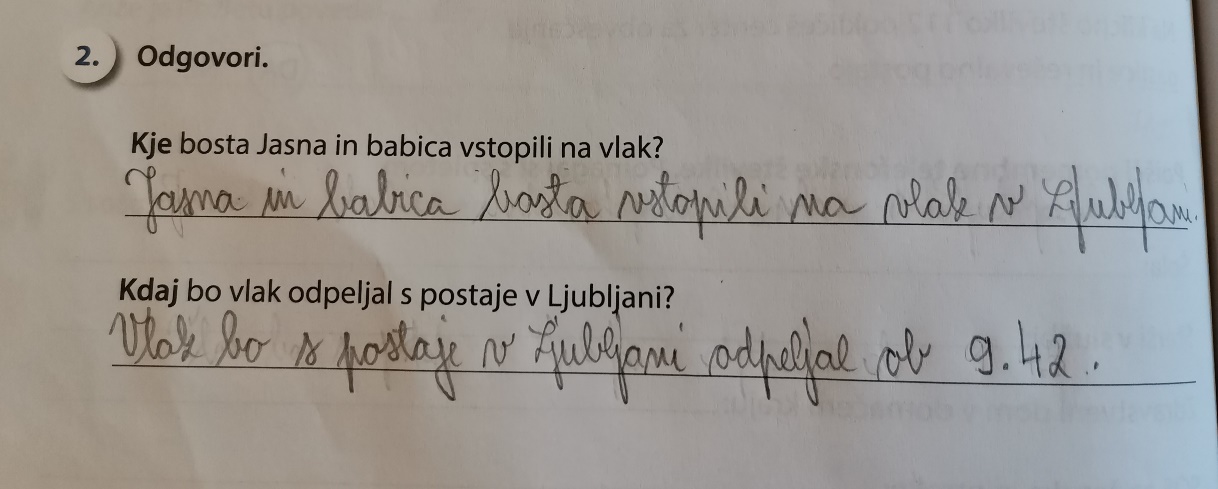 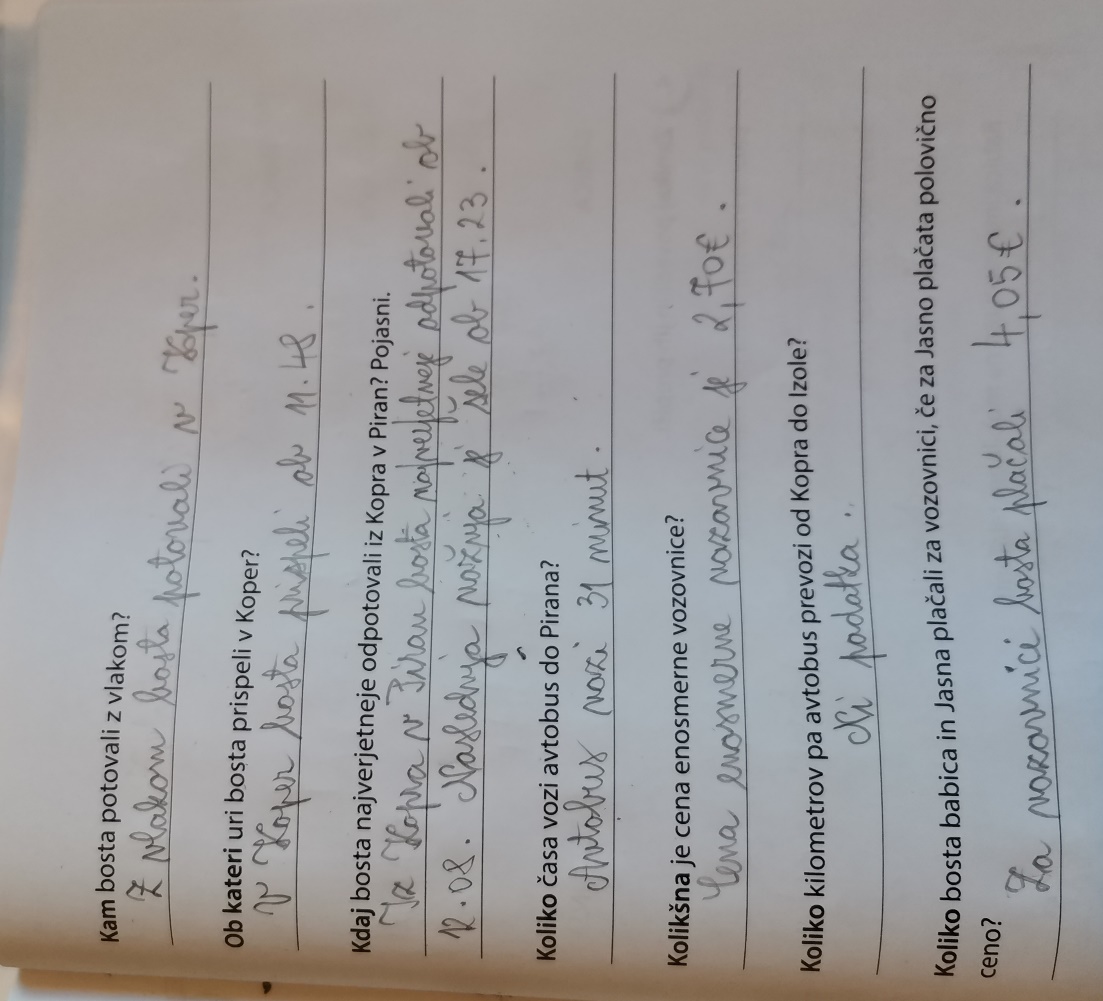 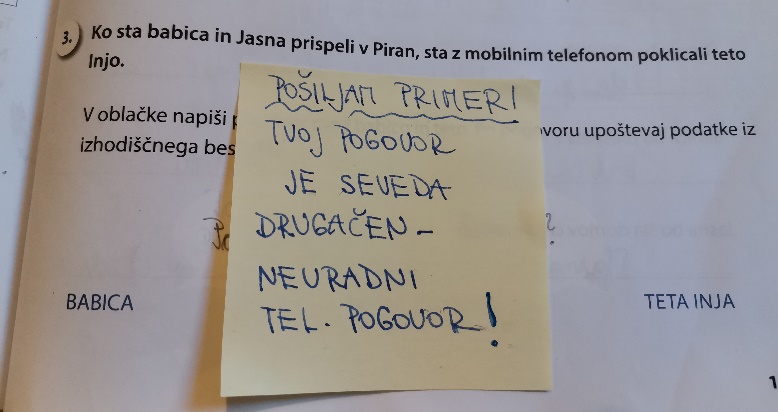 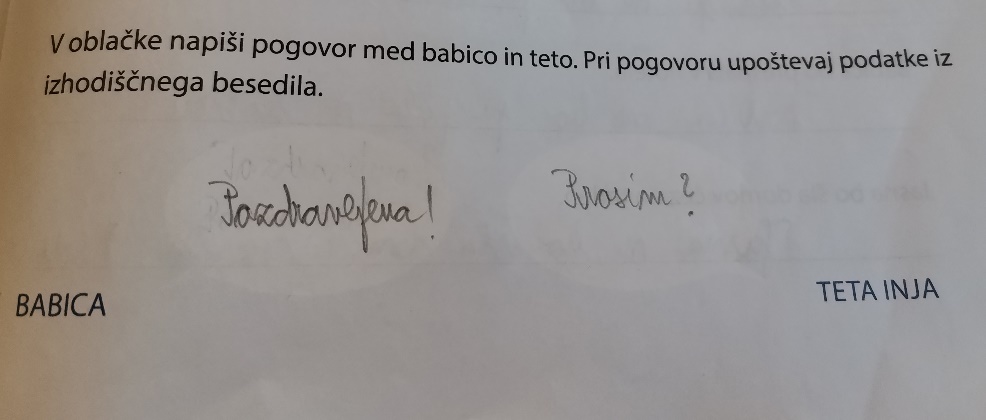 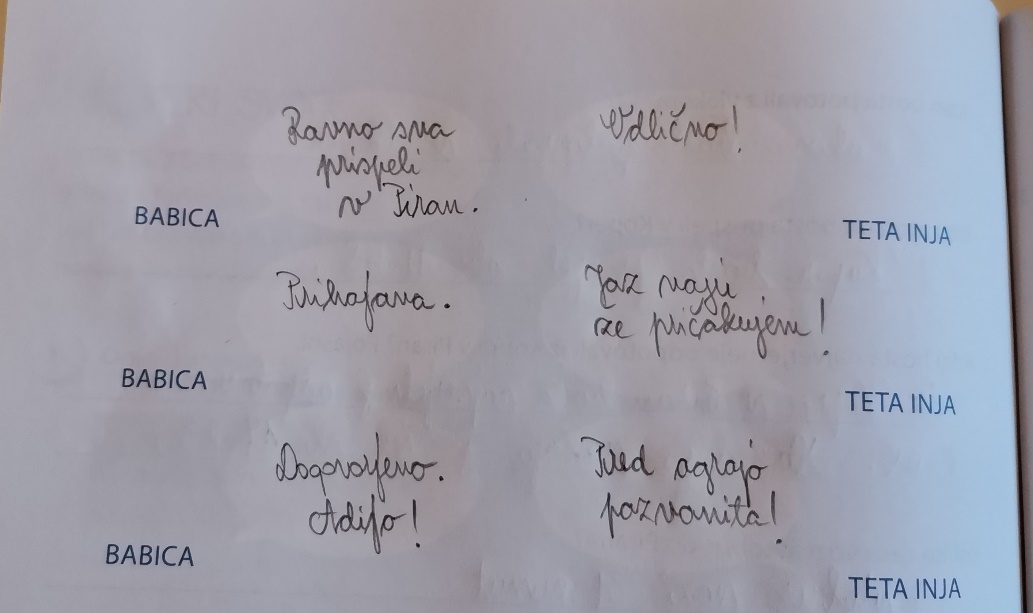 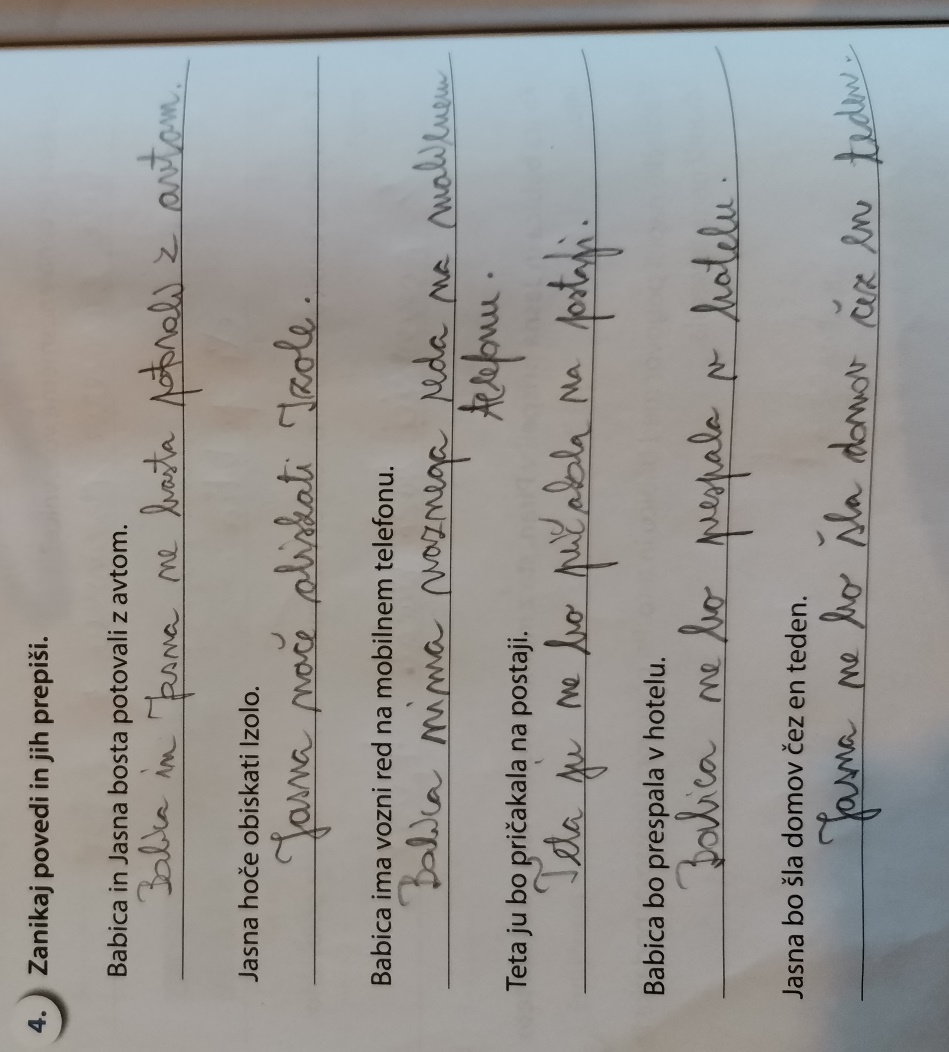 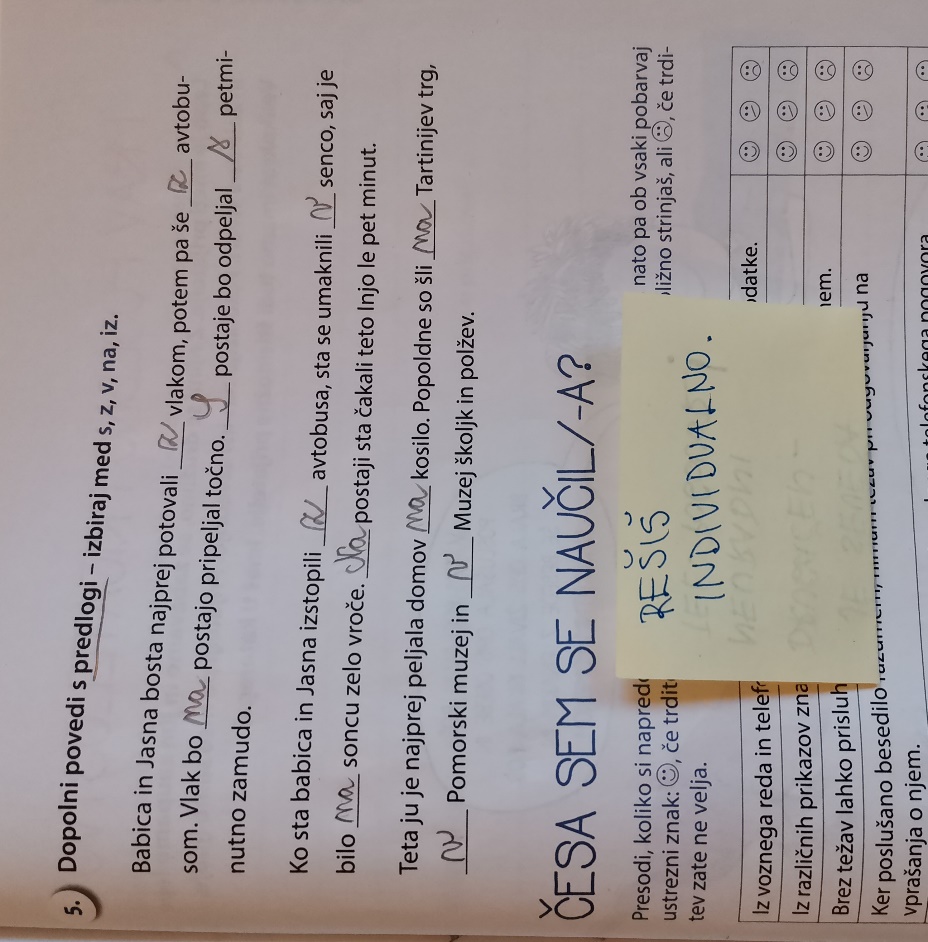                                        POTRUDI SE!!  POVRATNA INFORMACIJA UČITELJICI: Tvoji starši mi preko e-maila do večera na kratko sporočijo, da si opravil današnjo nalogo. MAT:  Merjenje mase - naloge→Odpri karirasti zvezek in prepiši tabelsko sliko – glej fotografijo.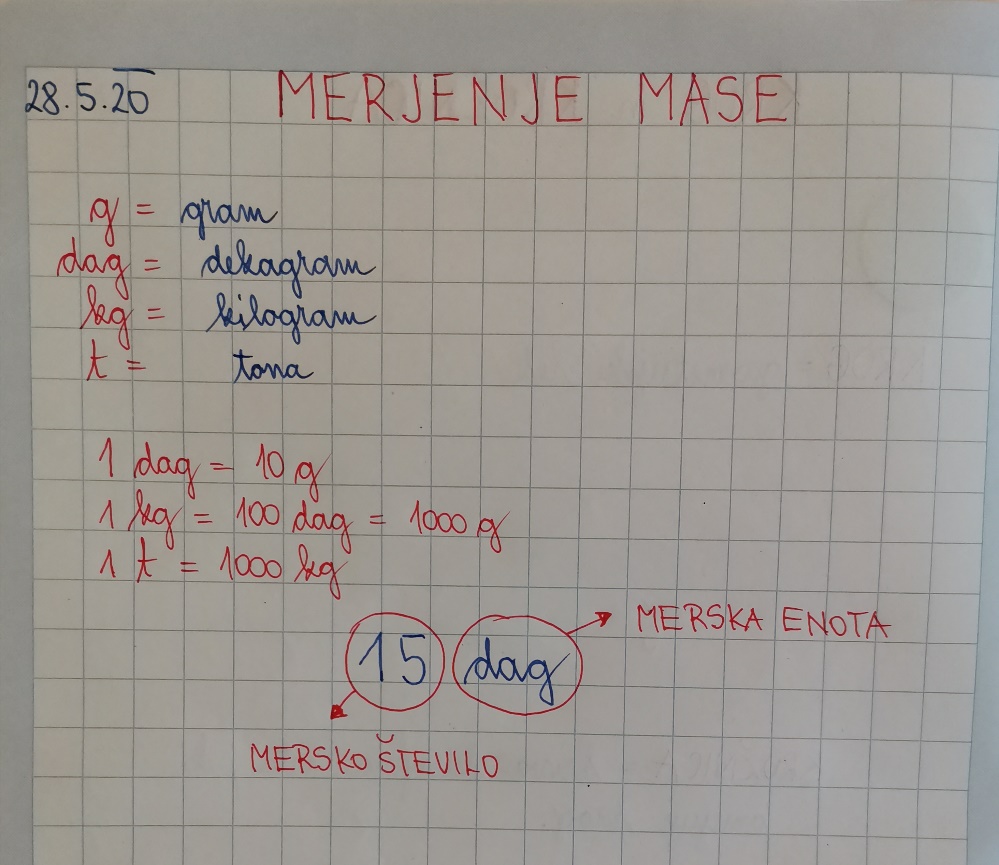 → SDZ – 4. del, stran 17, 18: Reši preostale naloge.                          NALOG MI NE POŠILJAJ!DRU: Priprava na govorni nastop – predstavitev izbrane teme      Pri pripravi NE POZABI na KRITERIJE OCENJEVANJA!KRITERIJI OCENJEVANJA:UVOD, JEDRO, ZAKLJUČEKGOVOR: razločen, dovolj glasen, tekoč, knjižniIZPELJAVA NASTOPA: očesni stik, položaj telesaUSTREZNA DOLŽINA: 2 – 3 minuteNAZOREN PLAKAT: estetski izgled, slikovni material, navedba uporabljenih virov (spodaj desno).ŠPORT:  Gibalni izziviZa izvedbo današnje ure ŠPORTA ti pošiljam spodnji naslov:YouTube: Gibalni izzivi – CŠOD Planica – Matija Pogačnik (5.33)                           Uživaj in pazi nase!